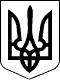 УКРАЇНАЧЕЧЕЛЬНИЦЬКА РАЙОННА РАДАВІННИЦЬКОЇ ОБЛАСТІПРОТОКОЛ  № 13пленарного засідання  13-ї  сесії районної ради 7 скликання21 липня 2017 року                                                                         смт Чечельник                        Всього обрано депутатів  –  26  Присутніх на сесії             –  16         Присутні: заступник голови, начальники управлінь та відділів райдержадміністрації, селищний та сільські голови, керівники підприємств, установ, організацій району,	 лікарі АЗПСМ, завідуючі ФАПами та ФП, голови районних осередків політичних партій, громадських організацій, представники засобів масової інформації.  Відкриває  пленарне засідання 13 сесії районної ради 7 скликання голова районної ради П’яніщук С.В.	Шановні присутні !	Україна продовжує залишатися в стадії війни. Знову посилились обстріли в зоні АТО. Є втрати і поранені серед бійців Збройних Сил України та мирних жителів.	Прошу вшанувати пам’ять загиблих хвилиною мовчання.( хвилина мовчання)	За результатами реєстрації на  пленарне  засідання  13  сесії районної ради 7 скликання прибуло 16  депутатів із 26 загального складу ради.  Відповідно до частини 12 статті 46 Закону України «Про місцеве самоврядування в Україні» сесія повноважна  розпочати роботу.  13 сесію районної ради 7 скликання оголошую відкритою.(Звучить Гімн України)	За  пропозицією головуючого  обрано   секретаріат  13 сесії  районної ради 7 скликання в кількості двох депутатів:Буренко Сергій Григорович, від Радикальної партії Олега ЛяшкаЯловенкоСвітлана Миколаївна, від політичної партії «Опозиційний блок»          Порядок денний пленарного засідання 13 сесії районної ради 7 скликання прийнятий  в цілому.Голосували:   «За» – 16.Рішення прийнято.	Лічильна комісія обрана на 1 сесії.Шановні присутні !	Перед початком розгляду питань нашої сесії дозвольте проінформувати про роботу районної ради та заходи, які відбулись в районі в міжсесійний період.6 липня відбулася семінар-нарада із селищним та сільськими головамина якій розглядались питання виконання бюджету за І-ше півріччя 2017 року, висвітлення діяльності органів місцевого самоврядування району на офіційних сайтах, про роз’яснення НАЗК щодо здійснення перевірки фактів подання декларацій депутатами місцевих рад, стан виконання призову юнаків на строкову військову службу та планового завдання по відбору і направлення кандидатів на військову службу за контрактом за І-ше півріччя 2017 року.	26 червня виконавчим апаратом районної ради була надана методична допомога з питань діловодства Бритавській сільській раді	В територіальних громадах району відбулись заходи, присвячені Дню Конституції України, відзначалось народне свято Івана Купала.Депутати районної ради брали участь у вивченні та підготовці питання на сьогоднішню сесію щодо медичного обслуговування населення.	19 липня відбулося спільне засідання президії та постійних комісій районної ради, на якому було погоджено порядок денний сьогоднішньої сесії, розглянуто проекти рішень з питань, що виносяться на її розгляд.ПОРЯДОК ДЕННИЙ1. Про стан медичного обслуговування жителів району закладами охорони здоров’я в умовах реформування галузіІнформують: Коваль В.А., головний лікар КЗ «Чечельницький РЦ ПМСД»;    Могила С.М., головний лікар КУ «Чечельницька ЛПЛ»2. Про переукладення контракту з Ковалем В.А.,  головним лікарем КЗ «Чечельницький РЦ ПМСД»Інформує: П’яніщук С.В., голова районної ради3. Про укладення контракту з Могилою С.М., головним лікарем     КУ «Чечельницька ЛПЛ»Інформує: П’яніщук С.В., голова районної ради         4. Про Програму поліпшення медичного обслуговування населення Чечельницького  району на 2017–2020 рокиІнформує: Могила С.М., головний лікар КУ «Чечельницька ЛПЛ»5. Про звіт редактора КП «Районна газета «Чечельницький вісник»Інформує: Кучерявий Ю.О., редактор КП «Районна газета «Чечельницький вісник»6. Про переукладення контракту з Кучерявим Ю.О., редактором                   КП «Районна газета «Чечельницький вісник»Інформує: П’яніщук С.В., голова районної ради         7. Про переукладення контракту з Мазуренко Н.І., завідувачем        КУ «Чечельницький районний трудовий архів»Інформує: П’яніщук С.В., голова районної ради8. Про звіт голови постійної комісії  Чечельницької районної ради з питань бюджету та комунальної власностіІнформує: Савчук В.В., голова комісії9. Про Програму  протиепізоотичних заходів та боротьби з хворобами тварин у Чечельницькому районі на 2017-2018 рокиІнформує: Бурбело А.В., начальник управління Держпродспоживслужби в Чечельницькому районі 	10. Про введення додаткової  посади в штатний розпис КЗ  «Стратіївський НВК  І-ІІІ ст.»Інформує: Деменчук Г.В., начальник відділу освіти Чечельницької РДА11. Про затвердження звіту про виконання районного бюджету за    ІІ квартал 2017 рокуІнформує: Решетник Н.О., начальник фінансового управління       Чечельницької РДА	12. Про затвердження договорів про передачу видатків і міжбюджетних трансфертів з селищного, сільських бюджетів до районного бюджетуІнформує: Решетник Н.О., начальник фінансового управління       Чечельницької РДА13. Про внесення змін до рішення 9 сесії районної ради 7 скликання від 23.12.2016 року № 172 «Про районний бюджет на 2017 рік»Інформує: Решетник Н.О., начальник фінансового управління       Чечельницької РДА14. Про затвердження технічної документації з нормативної грошової оцінки земельної ділянки, яка перебуває у власності гр. Івасенко Г.М.Інформує: П’яніщук С.В., голова районної ради15. Про затвердження технічної документації з нормативної грошової оцінки земельної ділянки, яка перебуває у власності гр. Івасенко Г.М.Інформує: П’яніщук С.В., голова районної ради16. Про затвердження технічної документації з нормативної грошової оцінки земельної ділянки, яка перебуває у власності гр. Лебідя В.П.Інформує: П’яніщук С.В., голова районної ради17. Про затвердження технічної документації з нормативної грошової оцінки земельної ділянки, яка перебуває у власності гр. Мартинюка С.І.Інформує: П’яніщук С.В., голова районної ради оцінки земельної ділянки, яка 18. Про затвердження технічної документації з нормативної грошової оцінки земельної ділянки, яка перебуває у власності гр. Подольської Т.І.Інформує: П’яніщук С.В., голова районної ради19. Про затвердження технічної документації з нормативної грошової оцінки земельної ділянки, яка перебуває у власності гр. Істоміної Г.А.Інформує: П’яніщук С.В., голова районної ради20. Про затвердження технічної документації з нормативної грошової оцінки земельної ділянки, яка перебуває у власності гр. Максименка А.С.21. Про затвердження технічної документації з нормативної грошової оцінки земельної ділянки, яка перебуває у власності гр. Максименка І.С.22. Про затвердження технічної документації з нормативної грошової оцінки земельної ділянки, що надана в оренду ТОВ «Чечельницький молочний завод»Інформує: П’яніщук С.В., голова районної ради	23. Про затвердження технічної документації з нормативної грошової оцінки земельної ділянки сільськогосподарського призначення державної власності, що надається для ведення товарного сільськогосподарського виробництва шляхом продажу права оренди через аукціон із земель запасу на території  Ольгопільської сільської ради  Чечельницького району Вінницької області (за межами населеного пункту)Інформує: П’яніщук С.В., голова районної ради24. Про затвердження технічної документації з нормативної грошової оцінки земельної ділянки сільськогосподарського призначення державної власності, що надається для ведення товарного сільськогосподарського виробництва шляхом продажу права оренди через аукціон із земель запасу на території  Стратіївської сільської ради  Чечельницького району Вінницької області (за межами населеного пункту)Інформує: П’яніщук С.В., голова районної ради25. Про затвердження технічної документації з нормативної грошової оцінки земельної ділянки сільськогосподарського призначення державної власності, що надається для ведення товарного сільськогосподарського виробництва шляхом продажу права оренди через аукціон із земель запасу на території  Стратіївської сільської ради  Чечельницького району Вінницької області (за межами населеного пункту)Інформує: П’яніщук С.В., голова районної ради26. РізнеСЛУХАЛИ 1:Про стан медичного обслуговування жителів району закладами охорони здоров’я в умовах реформування галузіІНФОРМУЮТЬ:Коваль В.А., головний лікар КЗ «Чечельницький РЦ ПМСД», Могила С.М., головний лікар КУ «Чечельницька ЛПЛ»(Інформації додаються)ВИСТУПИЛИ:Пустовий С.М., зосередив увагу присутніх, що запитань до медицини дуже багато. Є проблеми із заборгованістю по виплаті заробітної плати, відсутні кадри, мережа первинної   ланки не оптимізована; Мацілецький С.П., начальник штабу ГО «Самооборона», звернув увагу на те, що учасники  АТО не завжди можуть отримати в аптеках ліки за пільговими рецептами; П’яніщук С.В., наголосив, що питання медицини діляться на дві категорії: фінансові і нефінансові. Нефінансові – це перш за все відношення до організації роботи і пацієнтів, тому вирішуючи ці питання, потрібно робити все залежне від  медичних працівників. Реформа в галузі здоров’я вже стартувала, але окремі моменти переносяться на 2018 рік.	Перший етап «доступні ліки» вже розпочався. Керівництву закладів треба серйозно працювати над вирішенням кадрових питань, а сільським головам  думати про житло та матеріальні стимули для лікарів. 	В ході  підготовки питання щодо медичного обслуговування населення ми звернулись до селищного і сільських голів з проханням надати інформацію про фінансову підтримку медичних закладів району, висловити пропозиції та зауваження з цього питання.	Інформації надали 9 із 15 сільських рад, це: Берізко-Чечельницька, Білокамінська, Бондурівська, Вербська, Демівська, Куренівська, Лузька, Любомирська і Поповогребельська.	Від сільських рад поступили такі пропозиції:організація виїзних прийомів пацієнтів в селах на час відпустки фельдшера;покращення харчування та забезпечення задовільних побутових умов в лікарні планового лікування;підвищення якості надання медичних послуг;створення належних умов зберігання лікарських засобів та проведення діагностики, гідних умов праці для медпрацівників.           З таким же проханням надати пропозиції та зауваження щодо роботи медичних закладів ми звертались до депутатів районної ради. Відгукнувся лише Тесля Микола Володимирович, який вивчав громадську думку з цього питання і повідомив, що люди не мають достатньої інформації про Програму «Доступні ліки», а також скаржаться на відсутність транспорту, щоб добиратись в лікарню м.Бершадь.	Повідомив, що  депутат  районної ради Могила С.М.  має конфлікт інтересів при розгляді цього питання і не буде брати участі в голосуванні, про що він написав відповідну заяву згідно із затвердженим Порядком.ВИРІШИЛИ:Рішення «Про стан медичного обслуговування жителів району закладами охорони здоров’я в умовах реформування галузі» прийняти (додається).Голосували: за основу:  «за» - 15, «проти» - 0, «утрималися» - 0,                      не голосували - 1		      зміни і доповнення: відсутні		      в цілому:    «за» - 15, «проти» - 0, «утрималися» - 0,		      не голосували - 1.СЛУХАЛИ 2:Про переукладення контракту з Ковалем В.А.,  головним лікарем КЗ«Чечельницький РЦ ПМСД»ІНФОРМУЄ:П’яніщук С.В., голова районної радиВИСТУПИЛИ:П’яніщук С.В., повідомив, що  депутат  районної ради Бенера В.В.  має конфлікт інтересів при розгляді цього питання і не буде брати участі в голосуванні, про що він написав відповідну заяву згідно із затвердженим Порядком.ВИРІШИЛИ:Рішення «Про переукладення контракту з Ковалем В.А.,  головним лікарем КЗ «Чечельницький РЦ ПМСД» прийняти (додається).Голосували: за основу:  «за» -  15, «проти» - 0, «утрималися» - 0, 			            не голосували - 1		      зміни і доповнення: відсутні		      в цілому:    «за» - 15, «проти» - 0, «утрималися» - 0,				не голосували - 1СЛУХАЛИ 3:Про укладення контракту з Могилою С.М., головним лікарем     КУ «Чечельницька ЛПЛ»ІНФОРМУЄ:П’яніщук С.В., голова районної радиВИСТУПИЛИ:П’яніщук С.В., повідомив, що  депутат  районної ради Могила С.М.  має конфлікт інтересів при розгляді цього питання і не буде брати участі в голосуванні, про що він написав відповідну заяву згідно із затвердженим Порядком.ВИРІШИЛИ:Рішення «Про укладення контракту з Могилою С.М., головним лікарем     КУ«Чечельницька ЛПЛ» прийняти (додається).Голосували: за основу:  «за» - 15, «проти» - 0, «утрималися» - 0,				   не голосували - 1		      зміни і доповнення: відсутні		      в цілому:    «за» - 15, «проти» - 0, «утрималися» - 0			             не голосували - 1СЛУХАЛИ 4:Про Програму поліпшення медичного обслуговування населення Чечельницького  району на 2017–2020 рокиІНФОРМУЄ: Могила С.М., головний лікар КУ «Чечельницька ЛПЛ»ВИСТУПИЛИ:П’яніщук С.В., повідомив, що  депутат  районної ради Могила С.М.  має конфлікт інтересів при розгляді цього питання і не буде брати участі в голосуванні, про що він написав відповідну заяву згідно із затвердженим Порядком.ВИРІШИЛИ:Рішення «Про Програму поліпшення медичного обслуговування населення Чечельницького  району на 2017–2020 роки» прийняти (додається).Голосували: за основу:  «за» - 15, «проти» - 0, «утрималися» - 0,		                         не голосували - 1		      зміни і доповнення: відсутні		      в цілому:    «за» - 15, «проти» - 0, «утрималися» - 0,				 не голосували – 1СЛУХАЛИ 5:Про звіт редактора КП «Районна газета «Чечельницький вісник»ІНФОРМУЄ:Кучерявий Ю.О., редактор КП «Районна газета «Чечельницький вісник»ВИСТУПИЛИ: Савчук В.В., звернув увагу на те, що районна газета має бути кращою, цікавішою, а так як на часі її роздержавлення - слід думати над тим, що зробити для збільшення тиражу;П’яніщук О.В., сказала, що на даний час райдержадміністрація допомагає вирішувати ряд фінансових питань газети, сприяє її передплаті. Але, коли пройде роздержавлення, цієї допомоги не буде. Колектив редакції вже має думати про те, як збільшити кількість передплатників. Для цього використовувати різні форми, такі як презентація газети, День газети та інші. Опубліковані статті мають бути цікавими, слід покращувати якість друкованих матеріалів;Мордач П.І., відмітив, що в газеті має бути більше критичних матеріалів, бо не все у нас так гладко.Пустовий С.М., висловив думку, що майбутнє газети в значній мірі залежить від депутатів, її підтримки. Треба мати чотири тисячі передплатників, щоб менше отримувати дотації. Гроші на газету мають іти з районного бюджету,  з бюджетів селищної та сільських рад. Газета має бути цікавою для різних вікових груп. Згоден, що потрібні критичні матеріали, тим більше, що влада не обмежує в них. Слід більше друкувати матеріалів про громадські організації, дітей. Поле діяльності для газети широке.         І приємна новина: незабаром безкоштовно відкриється сайт районної газети.П’яніщук С.В., повідомив, що позитивним є те, що районна газета виходила регулярно, без зривів. Але люди хочуть більше читати в газеті про себе, своїх знайомих і заслуговують на те, щоб читати газетні статті без помилок.ВИРІШИЛИ:Рішення «Про звіт редактора КП «Районна газета «Чечельницький вісник» прийняти (додається).Голосували: за основу:  «за» -  16, «проти» - 0, «утрималися» - 0		      зміни і доповнення: відсутні		      в цілому:    «за» - 16, «проти» - 0, «утрималися» - 0СЛУХАЛИ 6:Про переукладення контракту з Кучерявим Ю.О., редактором  КП «Районна газета «Чечельницький вісник»ІНФОРМУЄ:П’яніщук С.В., голова районної ради ВИРІШИЛИ:Рішення «Про переукладення контракту з Кучерявим Ю.О., редактором  КП «Районна газета «Чечельницький вісник» прийняти (додається).Голосували: за основу:  «за» - 16, «проти» - 0, «утрималися» - 0		      зміни і доповнення: відсутні		      в цілому:    «за» - 16 «проти» - 0, «утрималися» - 0СЛУХАЛИ 7:Про переукладення контракту з Мазуренко Н.І., завідувачем КУ «Чечельницький районний трудовий архів»ІНФОРМУЄ:П’яніщук С.В., голова районної радиВИРІШИЛИ:Рішення «Про переукладення контракту з Мазуренко Н.І., завідувачем  КУ «Чечельницький районний трудовий архів» прийняти (додається).Голосували: за основу:  «за» - 16, «проти» - 0, «утрималися» - 0		      зміни і доповнення: відсутні		      в цілому:    «за» - 16, «проти» - 0, «утрималися» - 0СЛУХАЛИ 8:Звіт голови постійної комісії районної ради з питань бюджету та комунальної власностіІНФОРМУЄ:Савчук В.В., голова постійної комісії(Інформація  додається)ВИСТУПИЛИ:П’яніщук С.В., повідомив, що  депутат  районної ради Савчук В.В.  має конфлікт інтересів при розгляді цього питання і не буде брати участі в голосуванні, про що він написав відповідну заяву згідно із затвердженим Порядком.ВИРІШИЛИ:Рішення «Про звіт голови постійної комісії районної ради з питань бюджету та комунальної власності» прийняти (додається).Голосували: за основу:  «за» - 15, «проти» - 0, «утрималися» - 0,			            не голосували - 1.		      зміни і доповнення: відсутні		      в цілому:    «за» - 15, «проти» - 0, «утрималися» - 0,				  не голосували - 1СЛУХАЛИ 9:Про Програму  протиепізоотичних заходів та боротьби з хворобами  тварин у Чечельницькому районі на 2017-2018 рокиІНФОРМУЄ: Бурбело А.В., в.о.начальника управління Держпродспоживслужби в Чечельницькому районіВИРІШИЛИ:Рішення «Про Програму  протиепізоотичних заходів та боротьби з хворобами  тварин у Чечельницькому районі на 2017-2018 роки» прийняти (додається).Голосували: за основу:  «за» - 16, «проти» - 0, «утрималися» - 0		      зміни і доповнення: відсутні		      в цілому:    «за» - 16, «проти» - 0, «утрималися» - 0СЛУХАЛИ 10:Про введення додаткової  посади в штатний розпис КЗ  «Стратіївський НВК     І-ІІІ ст.»ІНФОРМУЄ:Люлько Л.В., провідний інспектор відділу освіти райдержадміністраціїВИРІШИЛИ:Рішення «Про введення додаткової  посади в штатний розпис КЗ  «Стратіївський НВК  І-ІІІ ст.» прийняти (додається).Голосували: за основу:  «за» - 16, «проти» - 0, «утрималися» - 0		      зміни і доповнення: відсутні		      в цілому:    «за» - 16, «проти» - 0, «утрималися» - 0СЛУХАЛИ 11:Про затвердження звіту про виконання районного бюджету за  І півріччя 2017 рокуІНФОРМУЄ:Решетник Н.О., начальник фінансового управління Чечельницької РДАВИРІШИЛИ:Рішення «Про затвердження звіту про виконання районного бюджету за 2 квартал 2017 року» прийняти (додається).Голосували: за основу:  «за» - 16, «проти» - 0, «утрималися» - 0		      зміни і доповнення: відсутні		      в цілому:    «за» - 16, «проти» - 0, «утрималися» - 0СЛУХАЛИ 12:Про затвердження договорів про передачу видатків і міжбюджетних трансфертів з селищного, сільських бюджетів до районного бюджетуІНФОРМУЄ:Решетник Н.О., начальник фінансового управління  Чечельницької РДАВИРІШИЛИ:Рішення «Про затвердження договорів про передачу видатків і міжбюджетних трансфертів з селищного, сільських бюджетів до районного бюджету» прийняти (додається).Голосували: за основу:  «за» -  16, «проти» - 0, «утрималися» - 0		      зміни і доповнення: відсутні		      в цілому:    «за» - 16, «проти» - 0, «утрималися» - 0СЛУХАЛИ 13:Про внесення змін до рішення 9 сесії районної ради 7 скликання від 23.12.2016 року № 172 «Про районний бюджет на 2017 рік»ІНФОРМУЄ:Решетник Н.О., начальник фінансового управління Чечельницької РДАВИСТУПИЛИ: П’яніщук С.В., Пустовий С.М.ВИРІШИЛИ:Рішення «Про внесення змін до рішення 9 сесії районної ради 7 скликання від 23.12.2016 року № 172 «Про районний бюджет на 2017 рік» прийняти (додається).Голосували: за основу:  «за» -  16, «проти» - 0, «утрималися» - 0		      зміни і доповнення: «за» -  16, «проти» - 0, «утрималися» - 0		      в цілому:    «за» - 16, «проти» - 0, «утрималися» - 0СЛУХАЛИ 14:Про затвердження технічної документації з нормативної грошової оцінки земельної ділянки, яка перебуває у власності гр. Івасенко Г.М.ІНФОРМУЄ:П’яніщук С.В., голова районної радиВИРІШИЛИ:Рішення «Про затвердження технічної документації з нормативної грошової оцінки земельної ділянки, яка перебуває у власності гр. Івасенко Г.М.»прийняти (додається).Голосували: за основу:  «за» - 16, «проти» - 0, «утрималися» - 0		      зміни і доповнення: відсутні		      в цілому:    «за» - 16, «проти» - 0, «утрималися» - 0СЛУХАЛИ 15:Про затвердження технічної документації з нормативної грошової оцінки земельної ділянки, яка перебуває у власності гр. Івасенко Г.М.ІНФОРМУЄ:П’яніщук С.В., голова районної радиВИРІШИЛИ:Рішення «Про затвердження технічної документації з нормативної грошової оцінки земельної ділянки, яка перебуває у власності гр. Івасенко Г.М.»прийняти (додається).Голосували: за основу:  «за» - 16, «проти» - 0, «утрималися» - 0		      зміни і доповнення: відсутні		      в цілому:    «за» - 16, «проти» - 0, «утрималися» - 0СЛУХАЛИ 16:Про затвердження технічної документації з нормативної грошової оцінки земельної ділянки, яка перебуває у власності гр. Лебідя В.П.ІНФОРМУЄ:П’яніщук С.В., голова районної радиВИРІШИЛИ:Рішення «Про затвердження технічної документації з нормативної грошової оцінки земельної ділянки, яка перебуває у власності гр. Лебідя В.П.»прийняти (додається).Голосували: за основу:  «за» - 16, «проти» - 0, «утрималися» - 0		      зміни і доповнення: відсутні		      в цілому:    «за» - 16, «проти» - 0, «утрималися» - 0СЛУХАЛИ 17:Про затвердження технічної документації з нормативної грошової оцінки земельної ділянки, яка перебуває у власності гр. Мартинюка С.І.ІНФОРМУЄ:П’яніщук С.В., голова районної радиВИРІШИЛИ:Рішення «Про затвердження технічної документації з нормативної грошової оцінки земельної ділянки, яка перебуває у власності гр. Мартинюка С.І.»прийняти (додається).Голосували: за основу:  «за» - 16, «проти» - 0, «утрималися» - 0		      зміни і доповнення: відсутні		      в цілому:    «за» - 16, «проти» - 0, «утрималися» - 0СЛУХАЛИ 18:Про затвердження технічної документації з нормативної грошової оцінки земельної ділянки, яка перебуває у власності гр. Подольської Т.І.ІНФОРМУЄ:П’яніщук С.В., голова районної радиВИРІШИЛИ:Рішення «Про затвердження технічної документації з нормативної грошової оцінки земельної ділянки, яка перебуває у власності гр. Подольської Т.І.»прийняти (додається).Голосували: за основу:  «за» - 16, «проти» - 0, «утрималися» - 0		      зміни і доповнення: відсутні		      в цілому:    «за» - 16, «проти» - 0, «утрималися» - 0СЛУХАЛИ 19:Про затвердження технічної документації з нормативної грошової оцінки земельної ділянки, яка перебуває у власності гр. Істоміної Г.А.ІНФОРМУЄ:П’яніщук С.В., голова районної радиВИРІШИЛИ:Рішення «Про затвердження технічної документації з нормативної грошової оцінки земельної ділянки, яка перебуває у власності гр. Істоміної Г.А.»прийняти (додається).Голосували: за основу:  «за» - 16, «проти» - 0, «утрималися» - 0		      зміни і доповнення: відсутні		      в цілому:    «за» - 16, «проти» - 0, «утрималися» - 0СЛУХАЛИ 20:Про затвердження технічної документації з нормативної грошової оцінки земельної ділянки, яка перебуває у власності гр. Максименка А.С.ІНФОРМУЄ:П’яніщук С.В., голова районної радиВИРІШИЛИ:Рішення «Про затвердження технічної документації з нормативної грошової оцінки земельної ділянки, яка перебуває у власності гр. Максименка А.С.»прийняти (додається).Голосували: за основу:  «за» - 16, «проти» - 0, «утрималися» - 0		      зміни і доповнення: відсутні		      в цілому:    «за» - 16, «проти» - 0, «утрималися» - 0СЛУХАЛИ 21:Про затвердження технічної документації з нормативної грошової оцінки земельної ділянки, яка перебуває у власності гр. Максименка І.С.ІНФОРМУЄ:П’яніщук С.В., голова районної радиВИРІШИЛИ:Рішення «Про затвердження технічної документації з нормативної грошової оцінки земельної ділянки, яка перебуває у власності гр. Максименка І.С..»прийняти (додається).Голосували: за основу:  «за» - 16, «проти» - 0, «утрималися» - 0		      зміни і доповнення: відсутні		      в цілому:    «за» - 16, «проти» - 0, «утрималися»СЛУХАЛИ 22:Про затвердження технічної документації з нормативної грошової оцінки земельної ділянки, що надана в оренду ТОВ «Чечельницький молочний завод»ІНФОРМУЄ:П’яніщук С.В., голова районної радиВИРІШИЛИ:Рішення «Про затвердження технічної документації з нормативної грошової оцінки земельної ділянки, що надана в оренду ТОВ «Чечельницький молочний завод» прийняти (додається).Голосували: за основу:  «за» - 16, «проти» - 0, «утрималися» - 0		      зміни і доповнення: відсутні		      в цілому:    «за» -  16, «проти» - 0, «утрималися» - 0СЛУХАЛИ 23:Про затвердження технічної документації з нормативної грошової оцінки земельної ділянки сільськогосподарського призначення державної власності, що надається для ведення товарного сільськогосподарського виробництва шляхом продажу права оренди через аукціон із земель запасу на території  Ольгопільської сільської ради  Чечельницького району Вінницької області (за межами населеного пункту)ІНФОРМУЄ:П’яніщук С.В., голова районної радиВИРІШИЛИ:Рішення «Про затвердження технічної документації з нормативної грошової оцінки земельної ділянки сільськогосподарського призначення державної власності, що надається для ведення товарного сільськогосподарського виробництва шляхом продажу права оренди через аукціон із земель запасу на території  Ольгопільської сільської ради  Чечельницького району Вінницької області (за межами населеного пункту)»прийняти (додається).Голосували: за основу:  «за» - 16, «проти» - 0, «утрималися» - 0		      зміни і доповнення: відсутні		      в цілому:    «за» - 16, «проти» - 0, «утрималися» - 0СЛУХАЛИ 24:Про затвердження технічної документації з нормативної грошової оцінки земельної ділянки сільськогосподарського призначення державної власності, що надається для ведення товарного сільськогосподарського виробництва шляхом продажу права оренди через аукціон із земель запасу на території  Стратіївської сільської ради  Чечельницького району Вінницької області (за межами населеного пункту)ІНФОРМУЄ:П’яніщук С.В., голова районної радиВИРІШИЛИ:Рішення «Про затвердження технічної документації з нормативної грошової оцінки земельної ділянки сільськогосподарського призначення державної власності, що надається для ведення товарного сільськогосподарського виробництва шляхом продажу права оренди через аукціон із земель запасу на території  Стратіївської сільської ради  Чечельницького району Вінницької області (за межами населеного пункту)» прийняти (додається).Голосували: за основу:  «за» - 16, «проти» - 0, «утрималися» - 0		      зміни і доповнення: відсутні		      в цілому:    «за» - 16, «проти» - 0, «утрималися» - 0СЛУХАЛИ 25:Про затвердження технічної документації з нормативної грошової оцінки земельної ділянки сільськогосподарського призначення державної власності, що надається для ведення товарного сільськогосподарського виробництва шляхом продажу права оренди через аукціон із земель запасу на території  Стратіївської сільської ради  Чечельницького району Вінницької області (за межами населеного пункту)ІНФОРМУЄ:П’яніщук С.В., голова районної радиВИРІШИЛИ:Рішення «Про затвердження технічної документації з нормативної грошової оцінки земельної ділянки сільськогосподарського призначення державної власності, що надається для ведення товарного сільськогосподарського виробництва шляхом продажу права оренди через аукціон із земель запасу на території  Стратіївської сільської ради  Чечельницького району Вінницької області (за межами населеного пункту)» прийняти (додається).Голосували: за основу:  «за» - 16, «проти» - 0, «утрималися» - 0		      зміни і доповнення: відсутні		      в цілому:    «за» - 16, «проти» - 0, «утрималися» - 0ВИСТУПИЛИ:Пустовий С.М., який повідомив, що з метою збільшення надходжень до районного бюджету ми разом із податковою службою провели зустрічі з тими, хто обробляє більше двох гектарів землі в усіх селах, крім Любомирки і Стратіївки. Питання активно обговорювалось. Люди готові декларувати свої доходи і сплачувати податки. Також працівники управління праці і соціального захисту населення райдержадміністрації давали роз’яснення про відповідальність за неоформлення найманих осіб.П’яніщук С.В., який зачитав лист-відповідь Вінницької облдержадміністрації щодо роботи ДНЗ «Професійно-технічне училище № 35» с.Ольгопіль.П’яніщук С.В. Черговий раз наголошую депутатам, керівникам управлінь, відділів, служб: питання включається до порядку денного чергової сесії, якщо воно подане і оприлюднене на сайті за 20 робочих днів до пленарного засідання. Якщо цей термін не витриманий – воно включається вже на наступну сесію.Позачергово розглядаються лише невідкладні питання. 	Шановні депутати і запрошені!	Пленарне засідання 13 сесії Чечельницької районної ради7 скликання  оголошується закритим.(Звучить Гімн України)Голова районної ради                                                             С.В. П’яніщук 